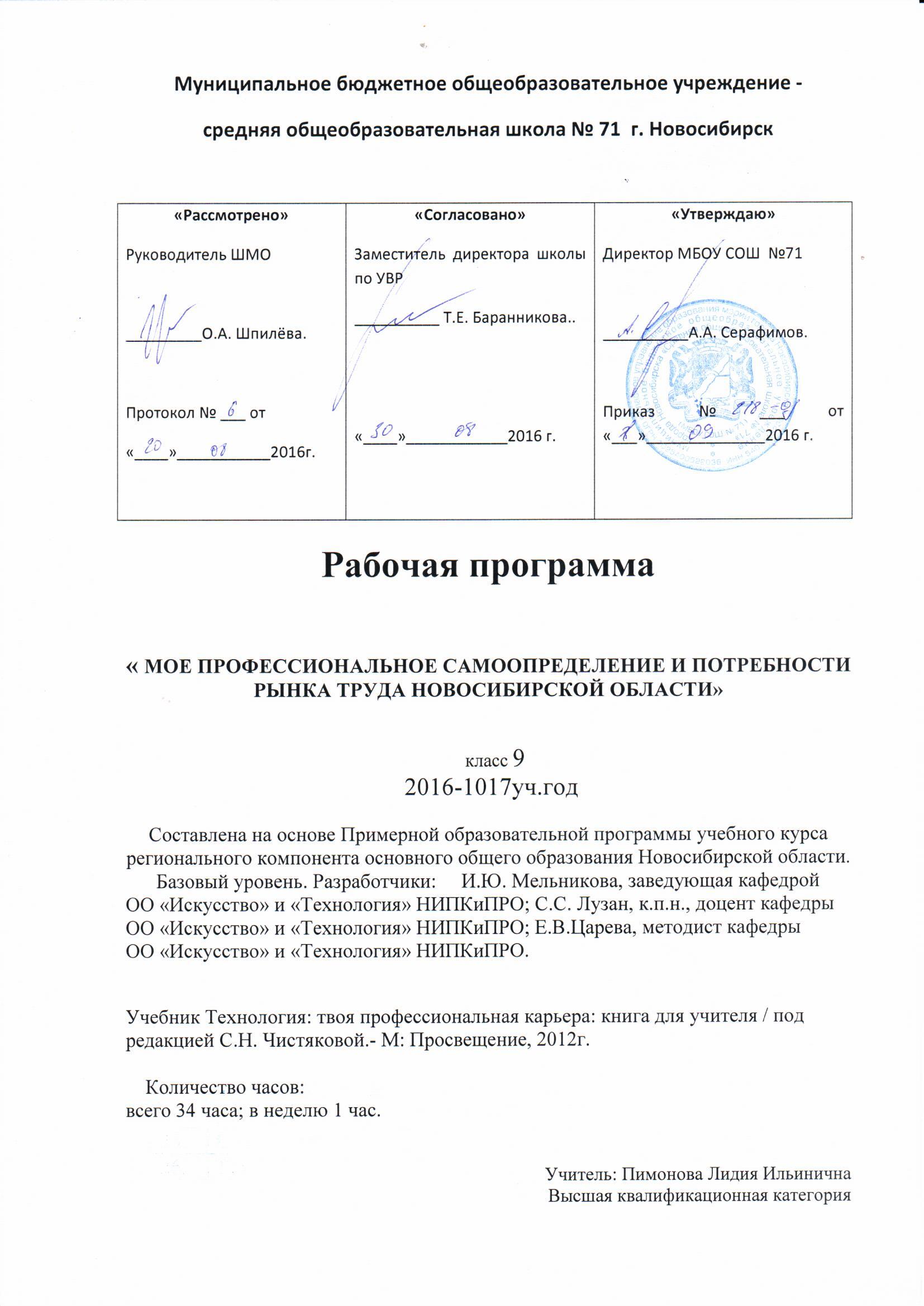 Муниципальное бюджетное общеобразовательное учреждение - средняя общеобразовательная школа № 71  г. НовосибирскРабочая программа« МОЕ ПРОФЕССИОНАЛЬНОЕ САМООПРЕДЕЛЕНИЕ И ПОТРЕБНОСТИ РЫНКА ТРУДА НОВОСИБИРСКОЙ ОБЛАСТИ»   класс 9 2016-1017уч.годСоставлена на основе Примерной образовательной программы учебного курса регионального компонента основного общего образования Новосибирской области. Базовый уровень. Разработчики:     И.Ю. Мельникова, заведующая кафедрой ОО «Искусство» и «Технология» НИПКиПРО; С.С. Лузан, к.п.н., доцент кафедрыОО «Искусство» и «Технология» НИПКиПРО; Е.В.Царева, методист кафедры ОО «Искусство» и «Технология» НИПКиПРО.Учебник Технология: твоя профессиональная карьера: книга для учителя / под редакцией С.Н. Чистяковой.- М: Просвещение, 2012г.    Количество часов:всего 34 часа; в неделю 1 час.Учитель: Пимонова Лидия ИльиничнаВысшая квалификационная категорияПОЯСНИТЕЛЬНАЯ ЗАПИСКАПрофессиональное самоопределение личности – сложный и длительный процесс, охватывающий значительный период жизни. Его эффективность определяется степенью  согласованности психологических возможностей человека с содержанием и требованиями профессиональной деятельности, сформированностью у личности способности адаптироваться к изменяющимся социально-экономическим условиям в связи с профессиональным самоопределением. Период окончания школы характеризуется для школьника активизацией процессов личностного, жизненного и профессионального самоопределения, становлением его внутренней позиции как устойчивого отношения к себе, отношения к людям, отношения к миру и к различным видам деятельности. Кроме того, подрастающее поколение несет в себе потенциальную энергию дальнейшего развития. От того, какие ценности будут сформированы у молодежи сегодня зависит путь и перспективы развития  нашего общества.Примерная программа по технологии «Мое профессиональное самоопределение и потребности рынка труда Новосибирской области» (9 класс) составлена на основе Минимума содержания образования регионального компонента основного общего образования Новосибирской области по технологии в рамках образовательных стандартов первого поколения         Составлена на основе Примерной образовательной программы учебного курса регионального компонента основного общего образования Новосибирской области. Разработчики:     И.Ю. Мельникова, заведующая кафедрой ОО «Искусство» и «Технология» НИПКиПРО; С.С. Лузан, к.п.н., доцент кафедрыОО «Искусство» и «Технология» НИПКиПРО; Е.В.Царева, методист кафедры ОО «Искусство» и «Технология» НИПКиПРО.         Учебник Технология: твоя профессиональная карьера: книга для учителя / под редакцией С.Н. Чистяковой.- М: Просвещение, 2012г.На реализацию содержания Примерной программы согласно региональному базисному учебному плану для образовательных учреждений Новосибирской области отводится 34 часа (1 час в неделю).Тематику и содержание проведения данного курса определяет специфика и организация потребностей рынка труда Новосибирской области, включая общие вопросы ориентации в современных социально-экономических условиях социума. Результатом профессиональной ориентации в системе основного общего образования является профессиональное самоопределение школьника и осознанный выбор профиля обучения на старшей ступени общего образования в условиях рыночной экономики с учетом требований рынка труда Новосибирской области. Содержание программы направлено на достижение следующей цели:актуализировать процесс профессионального самоопределения учащихся за счет специальной организации их деятельности, включающей получение знаний о себе и мире профессионального труда.Реализация данных целей предполагается посредством решения следующих задач:активизация учащихся в подготовке к профессиональному самоопределению;вооружение старшеклассников методами самопознания и самовоспитания;формирование представлений о мире профессий и их требованиях, предъявляемых человеку;формирование навыков самоконтроля готовности к профессиональному самоопределению.Структура содержания программы представлена тремя разделами:Профессиональная деятельность и самоопределение личности в Новосибирской области.Рынок труда и профессий Новосибирской области.Основы проектирования. Экзистенциальное проектирование.Каждый раздел состоит из двух частей – теоретической и практической. Предусмотрено использование диагностических и развивающих методических процедур, направленных на изучение, анализ индивидуальных психологических качеств учащихся и обеспечение их психологического развития. В процессе преподавания курса могут использоваться разнообразные формы организации занятий и методы обучения: комбинированный урок, конференция, пресс-конференция, семинар, круглый стол, диспут, деловая и сюжетно-ролевая игры, конкурс, индивидуальные и групповые беседы; демонстрация кино- и видеофильмов, описание профессий, сочинение, составление и решение профориентационных кроссвордов и др.Для контроля знаний и умений рекомендуется текущая оценка посредством устного и письменного опроса, выполнения тестовых и практических заданий. Курс завершается подготовкой и защитой индивидуального проекта «Профессиональное самоопределение», в котором должен быть отражен индивидуальный профессиональный путь учащегося как итог  освоения учебного материала курса.УЧЕБНО-ТЕМАТИЧЕСКИЙ  ПЛАН                           СОДЕРЖАНИЕ ПРОГРАММЫРАЗДЕЛ 1.  ПРОФЕССИОНАЛЬНАЯ ДЕЯТЕЛЬНОСТЬ И САМООПРЕДЕЛЕНИЕ ЛИЧНОСТИ  В  НОВОСИБИРСКОЙ ОБЛАСТИ  (16 часов)Тема 1.1  Внутренний мир человека и система представлений о себе - 4 часа1.1.1 Внутренний мир человека и возможности его познанияОсновные теоретические сведенияСходства и различия между людьми. Биологические характеристики человека (возраст, пол, облик, состояние здоровья, особенности нервной системы, органические потребности); социально-типические качества личности (чувства, воля, интеллект); индивидуально-психологические качества личности (черты характера, социальные особенности, эмоциональные проявления, убеждения, индивидуальный познавательный стиль).Личность, направленность, структура, потребности личности. Уникальность и неповторимость личности каждого человека: многообразие личностных особенностей, профессиональная деятельность как способ реализации личности. Способы описания структуры личности, приемы анализа индивидуальных особенностей личности.Практическая работа Составление «дерева» психологических качеств личности. Диагностические процедурыМетодика «Ценностные ориентиры».1.1.2 Представление о себе и проблема выбора профессии Основные теоретические сведения.Представление человека о самом себе, о роли самооценки в решении проблемы профессионального выбора. Самооценка (адекватная, завышенная, заниженная), ее проявления в учебной деятельности и межличностных отношениях. Роль адекватной самооценки при выборе профессии и в последующей профессиональной деятельности. Диагностические и развивающие процедуры в самопознании, самоописании, самооценке личности.Диагностические процедурыМетодики «Кто «Я?», «Самооценка личности»Практическая работаСочинение «Произвольное самоописание» (с учетом модификации “Я” в глазах другого).Тема 1.2 Профессиональные интересы и склонности. Способности, условия их проявления и развития - 4 часаОсновные теоретические сведенияЗадатки и способности человека: сущность понятий и характеристика их развития. Интересы и склонности, связь с задатками и способностями, отличия от них. Характеристика содержания и основных этапов развития способностей, их значимость в профессиональной деятельности. Общие и специальные способности. Самооценка индивидуальных способностей.Диагностические процедурыМетодика ДДО.Тест на определение способностей и склонностей.Тема 1.3  Природные свойства нервной системы. Эмоциональные состояния личности – 4 часа1.3.1 Свойства нервной системы в профессиональной деятельности Основные теоретические сведенияСвойства нервной системы и их взаимосвязь с индивидуальными особенностями поведения личности. Темперамент: понятие, его типы и свойства, психологическая характеристика основных типов темперамента, особенности проявления темперамента в различных видах профессиональной деятельности.Строение и функции нервной системы, способы реагирования человека на сигналы внешней среды (процессы возбуждения и торможения); основные свойства нервной системы (сила, подвижность, уравновешенность).Ограничения при выборе некоторых профессий, обусловленных свойствами нервной системы. Возможность компенсации свойств нервной системы за счет выработки индивидуального стиля деятельности.Диагностические процедурыТест  «Каков Ваш характер».Методика «Опросник Айзенка».Развивающие процедурыСюжетно-ролевая игра «Проявление темперамента в профессиональных ситуациях».Практическая работа«Я и мой характер» (эссе, рисунок, рассказ и т.д.)1.3.2 Эмоциональные состояния личности Основные теоретические сведения.Эмоции, чувства, настроения. Основные виды эмоций (радость, злость, испуг, страх, удивление, печаль). Различные виды классификации эмоций (по качеству, интенсивности, глубине, осознанности, воздействиям на организм, по психическим процессам, с которыми они связаны; по предметному содержанию и направленности на себя, других, настоящее, прошлое, будущее). Многообразие чувств человека (любовь, ненависть, зависть, дружба и т.д.). Средства выражения эмоций (речь, мимика, пантомимика). Способы распознавания, контролирования и соотнесения эмоциональных состояний человека с требованиями профессии. Необходимость самоконтроля эмоциональных состояний человека в профессиях, связанных с повышенной моральной и материальной ответственностью. Роль эмоций в профессиональной творческой деятельности человека. Диагностические процедуры Методика Басса-Дарки «Тест эмоций»Развивающие процедурыМетодики «Способы работы с агрессией»Тема 1.4  Психические процессы и их роль в профессиональной деятельности - 4 часаОсновные теоретические сведенияСущность понятий «восприятие», «внимание», «память», «мышление». Характеристика этапов развития восприятия, внимания, памяти, мышления человека. Роль восприятия, внимания, памяти, мышления в профессиональной деятельности человека. Профессионально важные качества. Методики, используемые для определения показателей интеллектуальной деятельности человека. Диагностика интеллектуальных способностей как важнейшая составляющая в системе психических качеств, определяющих готовность человека к обоснованному и осознанному выбору профессии. Аспекты оценки индивидуального интеллекта: показатели интеллектуальной продуктивности, своеобразие интеллектуальной деятельности.Развивающие процедурыПсихотехнические игры. Психогимнастика.Деловая игра «Профессиональные способности и возможности» РАЗДЕЛ 2.  РЫНОК ТРУДА И ПРОФЕССИЙ НОВОСИБИРСКОЙ ОБЛАСТИ  (8 часов)Тема 2.1  Рынок труда и профессий Новосибирской области – 4 часаОсновные теоретические сведенияРынок труда Новосибирской области. Изучение рынка труда и профессий: конъюнктура труда и профессий Новосибирской области.Спрос работодателей на различные виды профессионального труда на рынке труда Новосибирской области. Структура рынка труда. Состояние занятости населения на рынке труда, общие статистические сведения по Новосибирской области.Закон РФ «О занятости населения в Российской Федерации». Конкуренция на рынке труда в Сибирском регионе и Новосибирской области.Высвобождение рабочей силы, причины безработицы в Новосибирской области. Вакансии на рынке труда Новосибирской области по данным статистики. Профессионально важные качества востребованных профессий в Новосибирской области.Практическая работа.Сравнительный анализ данных службы занятости населения об уровне восстребованности той или иной профессии в Новосибирской области за последние три года (работа в микро-группах, профессия - по выбору учащихся)Тема 2.2 Региональный рынок образовательных услуг - 4 часаОсновные теоретические сведения. Пути получения профессионального образования в Новосибирской области. Средства получения информации о рынке труда и путях профессионального образования в Новосибирской области. Виды и формы получения профессионального образования. Виды учреждений профессионального образования Новосибирской области. Развивающие процедурыДеловая игра-дискуссия «Личный профессиональный план».Практическая работаПоиск информации о путях получения профессионального образования и трудоустройства в Новосибирской области. Варианты дальнейшего образования (работа со справочником «Абитуриент»).Обоснование выбора учебного заведения. РАЗДЕЛ 3. ОСНОВЫ ПРОЕКТИРОВАНИЯ. ЭКЗИСТЕНЦИАЛЬНОЕ ПРОЕКТИРОВАНИЕ  (10 часов)Тема 3.1  Понятие  проектирования. Виды, типология, структура проектов - 2 часаОсновные теоретические сведения.Проект, проектная деятельность: понятие, классификация, этапы выполнения. Роль проектной деятельности в профессиональном самоопределении.Тема 3.2 Экзистенциальное проектирование. Проект «Профессиональное самоопределение». Оформление проекта и документации - 6 часовОсновные теоретические сведенияЭкзистенциальное проектирование: понятие, этапы выполнения. Требования к выполнению исследовательской и практической части проекта, оформлению и защите проекта. Критерии оценки защиты проекта.Практическая работаРазработка учебных проектов «Профессиональное самоопределение» с учетом потребностей рынка Новосибирской области и собственных склонностей и потребностей.Подготовка и защита проекта «Профессиональное самоопределение».Тема 3.3  Самоконтроль готовности к выбору профиля обучения - 2 часаОсновные теоретические сведения.Саморефлексия. Самопроектирование. Методы, приемы, способы решения жизненных проблем. Самообразование и его значение в профессиональном самоопределении.Практическая работа.Определение оценки способности школьников к выбору профессии.Календарно-тематическое  планированиеВ результате изучения курса «Мое профессиональное самоопределение и потребности рынка труда Новосибирской области» По разделу «Профессиональная деятельность и самоопределение личности в Новосибирской области» ученик должен: знать/пониматьбиологические характеристики человека; понятие о личности, направленности, структуре, потребностях личности;социально-типические и индивидуально-психологические качества личности; приемы анализа индивидуальных особенностей личности; роль адекватной самооценки при выборе профессии и в профессиональной последующей деятельности; сущность понятий профессиональные интересы, склонности, способности, их значимость в профессиональной деятельности; природные свойства нервной системы; эмоциональные состояния личности;ограничения при выборе некоторых профессий, обусловленных свойствами нервной системы; роль эмоций в профессиональной деятельности человека; понятие о психических процессах и их роли в профессиональной деятельности; понятие о профессиональной деятельности и ее субъекте; понятие о специальности и квалификации работника; требования к качествам личности при выборе профессии; о возможностях личности в профессиональной деятельности; характеристику профессий и специальностей с точки зрения гарантии трудоустройства в Новосибирской области; понятие о личном профессиональном и жизненном плане, способы его составления и обоснования. уметьсопоставлять свои способности и возможности с требованиями профессии;составлять и обосновывать профессиональный личный план с учетом профессий и специальностей с точки зрения их восстребованности в Новосибирской области.использовать приобретенные знания и умения в практической деятельности и повседневной жизни:для  самоанализа и адекватной самооценки  и коррекции своих профессиональных планов.По разделу «Рынок труда и профессий Сибирского региона и Новосибирской области» ученик должен: знать/пониматьосновные понятия, принципы и направления анализа рынка труда; факторы, влияющие на уровень оплаты труда; конъюнктуру рынка труда и профессий Новосибирской области; средства получения информации о рынке труда и путях профессионального образования в Новосибирской области; виды и формы получения профессионального образования; виды учреждений профессионального образования в Новосибирской области; способы работы с каталогом образовательных услуг по Новосибирской области.уметьнаходить информацию из различных источников о региональном рынке труда, о вакансиях на рынке труда Новосибирской области и образовательных услугах, об учреждениях профессионального образования Новосибирской области (города, поселка) и о путях получения профессионального образования и трудоустройства по месту жительства;использовать приобретенные знания и умения в практической деятельности и повседневной жизни:для профессионального самоопределения в условиях рыночной экономики согласно требованиям рынка труда Новосибирской области (города, поселка).В результате изучения раздела «Основы проектирования. Экзистенциальное проектирование» ученик должен:знать/пониматьпонятие о проекте, проектной деятельности; классификацию, структуру проекта; понятие об экзистенциальном проектировании, этапы выполнения проекта; требования к выполнению исследовательской и практической части проекта, к оформлению документации, защите проекта. Критерии оценки защиты проекта; понятие о саморефлексии, самопроектировании (профессионального); методы, приемы, способы решения жизненных проблем, самоконтроля готовности к профессиональному самоопределению;уметь разрабатывать учебный проект «Профессиональное самоопределение» с учетом потребностей рынка Новосибирской области и собственных склонностей и потребностейспользовать приобретенные знания и умения в практической деятельности и повседневной жизни:для осуществления самостоятельной учебно-познавательной (исследовательской и проектной) деятельности, для осознанного выбора профиля обучения с учетом возможностей личности и профессиональных потребностей, а также требований рынка труда Новосибирской области.РЕКОМЕНДУЕМАЯ ЛИТЕРАТУРАДусавицкий А.К. Формула интереса. - М., Педагогика, 1989.Иващенко Ф.И. Некоторые проблемы психологии трудового воспитания. - Вопросы психологии, 1980, №6Кальней В.А., Копралова В.С., Поляков В.А. Основы методики трудового и профессионального обучения. Под ред. В.А. Полякова. - М., 1987.Климов Е.А. Образ мира в разнотипных профессиях. Учебное пособие. М., Изд-во МГУ, 1985.Климов Е.А. Путь в профессию. - Л., 1975.Климов Е.А. Человек и профессия. - Л., Лениздат, 1975.Климов Е.А. Психология профессионального самоопределения. Учебное пособие для Вузов. Р-Дон “Феникс” 1996Климов Е.А. Как выбирать профессию. М., Просвещение 1990.Концепция системы профессиональной ориентации учащихся общеобразовательных школ. - Ярославль, 1993.Левитов Н.Д. Психология труда. - М.,1963.Методика организации самостоятельного изучения профессии старшими школьниками. - Ярославль, 1993.Мир профессий. Человек - знаковая система. (сб. Сост. С.Н. Левиева, В.С. Шнейдеров). М., Молодая гвардия. 1988.Орлов А.Б. Склонность и профессия. - М., Знание, 1999.Павлютенков Е.М. Формирование мотивов выбора профессии. - Киев, 1980.Профориентация через игру. Методические рекомендации для организаторов профориентационной работы. - Новосибирск, 1990.Прошицкая Е.Н. Выбирайте профессию. Учебное пособие для учащихся старших классов средней школы. - М., Просвещение, 1991.Пряжников Н.С. Профессиональное и местное самоопределение. - М., Изд-во “Институт практически технологий”. - Воронеж, НПО “МОДЭК”, 1996.Психологическое сопровождение выбора профессии. Научно-методическое пособие. - Москва, Флинта, 1998.Савенков А.И. Творческий проект, или как провести самостоятельное исследование // Школьные технологии, 1998, № 4.Симоненко В.Д., Суровицкая М.В. Профессиональное самоопределение школьников. Учебное пособие. БГПИ, Брянск, 1995.Твоя профессиональная карьера. 8-9 классы. Программы общеобразовательных учреждений. - М., Просвещение, 2000.Федоришкин Б.А. Методика организации самостоятельного изучения профессии старшими школьниками. Ярославль, 1993.Человек - труд - профессия. 8,9 классы. Методические материалы. - Ульяновск, 1994.«Рассмотрено»Руководитель ШМО_________О.А. Шпилёва.Протокол № ___ от «____»___________2016г.«Согласовано»Заместитель директора школы по УВР __________ Т.Е. Баранникова..«____»____________2016 г.«Утверждаю»Директор МБОУ СОШ  №71 __________А.А. Серафимов.Приказ № ___ от «___»______________2016 г.№ п/пНаименование разделов, темКоличество часовКоличество часовКоличество часов№ п/пНаименование разделов, темВсегоТеорияПрактика1Профессиональная деятельность и самоопределение личности  в Сибирском регионе и Новосибирской области.16791.1Внутренний мир человека и система представлений о себе.4221.2Профессиональные интересы и склонности. Способности, условия их проявления и развития.4131.3Природные свойства нервной системы. Эмоциональные состояния личности.4221.4Психические процессы и их роль в профессиональной деятельности.4222Рынок труда и профессий Сибирского региона и Новосибирской области8442.1Рынок труда и профессий региона. 4222.2Рынок образовательных услуг.4223Основы проектирования. Экзистенциальное проектирование.10373.1Понятие  проектирования. Виды, типология, структура проектов.223.2Экзистенциальное проектирование. Проект «Профессиональное самоопределение». Оформление проекта и документации.663.3Самоконтроль готовности к выбору профиля обучения.211Итого:341321№ п/п№ урокаДата планДата фактТема урокаК-во часовК-во часовОсновное содержание№ п/п№ урокаДата планДата фактТема урокатеорпракОсновное содержаниеРАЗДЕЛ 1.  ПРОФЕССИОНАЛЬНАЯ ДЕЯТЕЛЬНОСТЬ И САМООПРЕДЕЛЕНИЕ ЛИЧНОСТИ  В  НОВОСИБИРСКОЙ ОБЛАСТИ  (16 часов)РАЗДЕЛ 1.  ПРОФЕССИОНАЛЬНАЯ ДЕЯТЕЛЬНОСТЬ И САМООПРЕДЕЛЕНИЕ ЛИЧНОСТИ  В  НОВОСИБИРСКОЙ ОБЛАСТИ  (16 часов)РАЗДЕЛ 1.  ПРОФЕССИОНАЛЬНАЯ ДЕЯТЕЛЬНОСТЬ И САМООПРЕДЕЛЕНИЕ ЛИЧНОСТИ  В  НОВОСИБИРСКОЙ ОБЛАСТИ  (16 часов)РАЗДЕЛ 1.  ПРОФЕССИОНАЛЬНАЯ ДЕЯТЕЛЬНОСТЬ И САМООПРЕДЕЛЕНИЕ ЛИЧНОСТИ  В  НОВОСИБИРСКОЙ ОБЛАСТИ  (16 часов)РАЗДЕЛ 1.  ПРОФЕССИОНАЛЬНАЯ ДЕЯТЕЛЬНОСТЬ И САМООПРЕДЕЛЕНИЕ ЛИЧНОСТИ  В  НОВОСИБИРСКОЙ ОБЛАСТИ  (16 часов)РАЗДЕЛ 1.  ПРОФЕССИОНАЛЬНАЯ ДЕЯТЕЛЬНОСТЬ И САМООПРЕДЕЛЕНИЕ ЛИЧНОСТИ  В  НОВОСИБИРСКОЙ ОБЛАСТИ  (16 часов)РАЗДЕЛ 1.  ПРОФЕССИОНАЛЬНАЯ ДЕЯТЕЛЬНОСТЬ И САМООПРЕДЕЛЕНИЕ ЛИЧНОСТИ  В  НОВОСИБИРСКОЙ ОБЛАСТИ  (16 часов)РАЗДЕЛ 1.  ПРОФЕССИОНАЛЬНАЯ ДЕЯТЕЛЬНОСТЬ И САМООПРЕДЕЛЕНИЕ ЛИЧНОСТИ  В  НОВОСИБИРСКОЙ ОБЛАСТИ  (16 часов)11Тема 1.1  Внутренний мир человека и система представлений о себе – (4 часа)1Сходства и различия между людьми. Биологические хара-ктеристики человека; социально-типические качества личности; индивидуально – психологичес-кие качества личности. Личность, направленность, структура, потребности личности. Уникальность и неповторимость личности каждого человека. Способы описания структуры личности, приемы анализа индивидуальных особенностей личности22Внутренний мир человека и возможности его познания1Составление «дерева» психологических качеств личности. 33Представление о себе и проблема выбора профессии1Представление человека о самом себе, о роли самооценки в реше-нии проблемы профессиональ-ного выбора. Самооценка, ее проявления в учебной деятель-ности и межличностных отношениях. Роль адекватной самооценки при выборе профессии и в последующей профессиональной деятельности. Диагностические и развивающие процедуры в самопознании, самоописании, самооценке личности.44Представление о себе и проблема выбора профессии1Методики «Кто «Я?», «Самооценка личности»55Тема 1.2 Профессиональные интересы и склонности. Способности, условия их проявления и развития - 4 часа1Задатки и способности человека: сущность понятий и характерис-тика их развития. Интересы и склонности, связь с задатками и способностями, отличия от них. Характеристика содержания и основных этапов развития способностей, их значимость в профессиональной деятельности. Общие и специальные способности. Самооценка индивидуальных способностей.661Методика ДДО.77-82Тест на определение способностей и склонностей.89Тема 1.3  Природные свойства нервной системы. Эмоциональные состояния личности – (4 часа)1Свойства нервной системы и их взаимосвязь с индивидуальными особенностями поведения личности. Темперамент, особенности проявления темперамента в различных видах профессиональной деятельности.Строение и функции нервной системы, способы реагирования человека на сигналы внешней среды , основные свойства нервной системы. 910Свойства нервной системы в профессиональной деятельности1Ограничения при выборе некото-рых профессий, обусловленных свойствами нервной системы. Возможность компенсации свойств нервной системы за счет выработки индивидуального стиля деятельности.Тест  «Каков Ваш характер».1011Эмоциональные состояния личности1Эмоции, чувства, настроения. Основные виды эмоций. Различ-ные виды классификации эмоций . Многообразие чувств человека. Средства выражения эмоций. Способы распознавания, контро-лирования и соотнесения эмоцио-нальных состояний человека с требованиями профессии.1112Эмоциональные состояния личности1Необходимость самоконтроля эмоциональных состояний человека в профессиях, связанных с повышенной моральной и материальной ответственностью. Роль эмоций в профессиональной творческой деятельности человека. Методики «Способы работы с агрессией»1213Тема 1.4  Психические процессы и их роль в профессиональной деятельности – (4 часа).1Сущность понятий «восприятие», «внимание», «память», «мышление». Характеристика этапов развития восприятия, внимания, памяти, мышления человека. Роль восприятия, внимания, памяти, мышления в профессиональной деятельности человека. Профессионально важные качества. Методики, используемые для определения показателей интеллектуальной деятельности человека.1314Психотехнические игры.1Психотехнические игры.1415Диагностика интеллектуальных способностей1Диагностика интеллектуальных способностей как важнейшая составляющая в системе психи-ческих качеств, определяющих готовность человека к обоснован-ному и осознанному выбору профессии. Аспекты оценки индивидуального интеллекта: показатели интеллектуальной продуктивности, своеобразие интеллектуальной деятельности.1516Деловая игра «Профессиональные способности и возможности»1Деловая игра «Профессиональные способности и возможности» РАЗДЕЛ 2.  РЫНОК ТРУДА И ПРОФЕССИЙ НОВОСИБИРСКОЙ ОБЛАСТИ  (8 часов)РАЗДЕЛ 2.  РЫНОК ТРУДА И ПРОФЕССИЙ НОВОСИБИРСКОЙ ОБЛАСТИ  (8 часов)РАЗДЕЛ 2.  РЫНОК ТРУДА И ПРОФЕССИЙ НОВОСИБИРСКОЙ ОБЛАСТИ  (8 часов)РАЗДЕЛ 2.  РЫНОК ТРУДА И ПРОФЕССИЙ НОВОСИБИРСКОЙ ОБЛАСТИ  (8 часов)РАЗДЕЛ 2.  РЫНОК ТРУДА И ПРОФЕССИЙ НОВОСИБИРСКОЙ ОБЛАСТИ  (8 часов)РАЗДЕЛ 2.  РЫНОК ТРУДА И ПРОФЕССИЙ НОВОСИБИРСКОЙ ОБЛАСТИ  (8 часов)РАЗДЕЛ 2.  РЫНОК ТРУДА И ПРОФЕССИЙ НОВОСИБИРСКОЙ ОБЛАСТИ  (8 часов)РАЗДЕЛ 2.  РЫНОК ТРУДА И ПРОФЕССИЙ НОВОСИБИРСКОЙ ОБЛАСТИ  (8 часов)1617Тема 2.1  Рынок труда и профессий НСО – (4 часа).1Рынок труда НСО. Изучение рынка труда и профессий: конъюнктура труда и профессий НСО. Спрос работодателей на различные виды профессиональ-ного труда на рынке труда НСО. Структура рынка труда. Состояние занятости населения на рынке труда, общие статистические сведения по НСО.17181Закон РФ «О занятости населения в Российской Федерации». Конкуренция на рынке труда в Сибирском регионе и НСО.Высвобождение рабочей силы, причины безработицы в НСО. Вакансии на рынке труда НСО по данным статистики. Профессионально важные качества востребованных профессий в г.Искитиме.1819-202Сравнительный анализ данных службы занятости населения об уровне восстребованности той или иной профессии в НСО за последние три года1921Региональный рынок образовательных услуг – (4 часа).1Пути получения профессиональ-ного образования в НСО. Средства получения информации о рынке труда и путях профес-сионального образования в НСО.20221Пути получения профессиональ-ного образования в НСО. Средства получения информации о рынке труда и путях профес-сионального образования в НСО.2123-242Поиск информации о путях получения профессионального образования и трудоустройства в Новосибирской области. Варианты дальнейшего образованияРАЗДЕЛ 3. ОСНОВЫ ПРОЕКТИРОВАНИЯ.ЭКЗИСТЕНЦИАЛЬНОЕ ПРОЕКТИРОВАНИЕ  (10 часов)РАЗДЕЛ 3. ОСНОВЫ ПРОЕКТИРОВАНИЯ.ЭКЗИСТЕНЦИАЛЬНОЕ ПРОЕКТИРОВАНИЕ  (10 часов)РАЗДЕЛ 3. ОСНОВЫ ПРОЕКТИРОВАНИЯ.ЭКЗИСТЕНЦИАЛЬНОЕ ПРОЕКТИРОВАНИЕ  (10 часов)РАЗДЕЛ 3. ОСНОВЫ ПРОЕКТИРОВАНИЯ.ЭКЗИСТЕНЦИАЛЬНОЕ ПРОЕКТИРОВАНИЕ  (10 часов)РАЗДЕЛ 3. ОСНОВЫ ПРОЕКТИРОВАНИЯ.ЭКЗИСТЕНЦИАЛЬНОЕ ПРОЕКТИРОВАНИЕ  (10 часов)РАЗДЕЛ 3. ОСНОВЫ ПРОЕКТИРОВАНИЯ.ЭКЗИСТЕНЦИАЛЬНОЕ ПРОЕКТИРОВАНИЕ  (10 часов)РАЗДЕЛ 3. ОСНОВЫ ПРОЕКТИРОВАНИЯ.ЭКЗИСТЕНЦИАЛЬНОЕ ПРОЕКТИРОВАНИЕ  (10 часов)РАЗДЕЛ 3. ОСНОВЫ ПРОЕКТИРОВАНИЯ.ЭКЗИСТЕНЦИАЛЬНОЕ ПРОЕКТИРОВАНИЕ  (10 часов)2225-26Тема 3.1  Понятие  проектирования. Виды, типология, структура проектов - 2 часа2Проект, проектная деятельность: понятие, классификация, этапы выполнения. Роль проектной деятельности в профессиональном самоопределении.2327-30Тема 3.2 Экзистенциальное проектирование. Проект «Профессио-нальное самоопреде-ление». Оформление проекта и документа-ции – (6 часов).4Разработка учебных проектов «Профессиональное самоопределение» с учетом потребностей рынка НСО и собственных склонностей и потребностей.2431-322Подготовка и защита проекта «Профессиональное самоопределение».2533Тема 3.3  Самоконтроль готовности к выбору профиля обучения - 2 часа1Саморефлексия. Самопроекти-рование. Методы, приемы, способы решения жизненных проблем. Самообразование и его значение в профессиональном самоопределении.26341Определение оценки способности школьников к выбору профессии.ИТОГО:                                34 часаИТОГО:                                34 часаИТОГО:                                34 часа1321